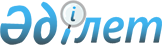 Текелі қалалық мәслихатының "Текелі қаласының 2009 жылға арналған бюджеті туралы" 2008 жылғы 22 желтоқсандағы N 6-66 шешіміне өзгерістер мен толықтырулар енгізу туралы
					
			Күшін жойған
			
			
		
					Алматы облысы Текелі қалалық мәслихатының 2009 жылғы 22 сәуірдегі N 11-101 шешімі. Алматы облысының Әділет департаменті Текелі қаласының Әділет басқармасында 2009 жылы 23 сәуірде N 2-3-61 тіркелді. Күші жойылды - Алматы облысы Текелі қалалық мәслихатының 2010 жылғы 03 ақпандағы N 17-146 шешімімен      Ескерту. Күші жойылды - Алматы облысы Текелі қалалық мәслихатының 2010.02.03 N 17-146 Шешімімен      РҚАО ескертпесі.

      Мәтінде авторлық орфография және пунктуация сақталған.

      Қазақстан Республикасының Бюджет кодексінің 106, 109-баптарын, Қазақстан Республикасының "Қазақстан Республикасындағы жергілікті мемлекеттік басқару және өзін-өзі басқару туралы" Заңының 6-бабының 1-тармағын басшылыққа алып, Текелі қалалық мәслихаты ШЕШІМ ҚАБЫЛДАДЫ:

       

1. Текелі қалалық мәслихатының "Текелі қаласының 2009 жылға арналған бюджеті туралы" 2008 жылғы 22 желтоқсандағы N 6-66 (2009 жылғы 16 қаңтардағы "Текелийский рабочий" газетінің 3 нөмірінде жарияланған, 2009 жылы 5 қаңтарда 2-3-55 нөмірімен нормативтік құқықтық актілерді мемлекеттік тіркеу тізілімінде тіркелген, шешімге 2009 жылғы 25 ақпанда N 8-80 шешімімен өзгерістер мен толықтырулар енгізілді, 2009 жылы 19 наурызда 2-3-59 нөмірімен нормативтік құқықтық актілерді мемлекеттік тіркеу тізілімінде тіркелген, 2009 жылғы 27 наурыздағы "Текелийский рабочий" газетінің 13 нөмірінде жарияланған) шешіміне мынадай өзгерістер мен толықтырулар енгізілсін:

      

  1 тармақтың 1) тармақшасында:

      "кірістер барлығы" деген жол бойынша "960305" саны "1201690" санына ауыстырылсын;

      "трансферттердің түсімдері барлығы" деген абзацындағы "891624" саны "1133009" санына ауыстырылсын;

      "ағымдағы нысаналы трансферттер" деген жол бойынша "113528" саны "351316" санына ауыстырылсын;

      "нысаналы даму трансферттері" деген жол бойынша "157171" саны "160768" санына ауыстырылсын.



      2 тармақтың 1) тармақшасында:

      "шығыстар барлығы" деген жол бойынша "974967" саны "1216460" санына ауыстырылсын;

      

  4 тармақтың:



      1) тармақшасында "жалпы сипаттағы мемлекеттік қызметтерге" деген сөздерден кейін "75839" саны "75800" санына ауыстырылсын;



      4) тармақшасында "білім беру мекемелерін ұстауға" деген сөздерден кейін "408752" саны "468470" санына ауыстырылсын;



      5) тармақшасы "әлеуметтік көмек және әлеуметтік қамсыздандыруға" деген сөздерден кейін "67843" саны "93373" санына ауыстырылсын;



      6) тармақшасы "тұрғын-үй коммуналдық шаруашылыққа" деген сөздерден кейін "306681" саны "362078" санына ауыстырылсын;



      7) тармақшасы "мәдениет, спорт, туризм және ақпараттық кеңістігіне" деген сөздерден кейін "40259" саны "40980" санына ауыстырылсын;



      8) тармақшасы "ауыл, су, орман, балық шаруашылығы, ерекше қорғалатын табиғи аумақтар, қоршаған ортаны және жануарлар дүниесін қорғау, жер қатынастарына" деген сөздерден кейін "8889" саны "8910" санына ауыстырылсын;



      9) тармақшасы "өнеркәсіп, сәулет, қала құрылысы және құрылыс қызметіне" деген сөздерден кейін "7047" саны "6990" санына ауыстырылсын;



      10) тармақшасы "көлік және коммуникацияға" деген сөздерден кейін "41300" саны "143300" санына ауыстырылсын;



      11) тармақшасы "басқаларға" деген сөздерден кейін "16516" саны "14610" санына ауыстырылсын;

      мынадай мазмұндағы 12) тармақшасымен толықтырылсын:

      "трансферттерге" 108 мың теңге сомасында.

       

2. Текелі қалалық мәслихатының "Текелі қаласының 2009 жылға арналған бюджеті туралы" 2008 жылғы 22 желтоқсандағы N 6-66 шешімінің 1 қосымшасы осы шешімнің 1 қосымшасына сәйкес редакцияда баяндалсын.

      

 3. Текелі қалалық мәслихатының "Текелі қаласының 2009 жылға арналған бюджеті туралы" 2008 жылғы 22 желтоқсандағы N 6-66 шешімінің 2 қосымшасы осы шешімнің 2 қосымшасына сәйкес редакцияда баяндалсын.

      

 4. Текелі қалалық мәслихатының "Текелі қаласының 2009 жылға арналған бюджеті туралы" 2008 жылғы 22 желтоқсандағы N 6-66 шешімінің 4 қосымшасы осы шешімнің 3 қосымшасына сәйкес редакцияда баяндалсын.

      

 5. Осы шешім 2009 жылдың 1 қаңтарынан бастап қолданысқа енгізіледі.      Сессия төрағасы                            Т. Вуколова

"Текелі қалалық мәслихатының

"Текелі қаласының 2009 жылға

арналған бюджеті туралы" 2008

жылғы 22 желтоқсандағы N 6-66

шешіміне өзгерістер мен толықтырулар

енгізу туралы" 2009 жылғы

22 сәуірдегі N 11-101 шешіміне

1 қосымша 

Текелі қаласының 2009 жылға арналған бюджеті      Сессия төрағасы                            Т. Вуколова

"Текелі қалалық мәслихатының

"Текелі қаласының 2009 жылға

арналған бюджеті туралы" 2008

жылғы 22 желтоқсандағы N 6-66

шешіміне өзгерістер мен толықтырулар

енгізу туралы" 2009 жылғы

22 сәуірдегі N 11-101 шешіміне

2 қосымша 

Текелі қаласының 2009 жылға арналған ағымдағы бюджеттік

бағдарламаларының тізбесі

"Текелі қалалық мәслихатының

"Текелі қаласының 2009 жылға

арналған бюджеті туралы" 2008

жылғы 22 желтоқсандағы N 6-66

шешіміне өзгерістер мен толықтырулар

енгізу туралы" 2009 жылғы

22 сәуірдегі N 11-101 шешіміне

3 қосымша 

Текелі қаласы дамуының 2009 жылға арналған бюджеттік

бағдарламаларының тізбесі      Сессия төрағасы                            Т. Вуколова
					© 2012. Қазақстан Республикасы Әділет министрлігінің «Қазақстан Республикасының Заңнама және құқықтық ақпарат институты» ШЖҚ РМК
				СанатыСанатыСанатыСанатымың

теңгеСыныбыСыныбыСыныбымың

теңгеІшкі сыныбыІшкі сыныбымың

теңгеА Т А У Ымың

теңге1.Кірістер12016901Салықтық түсімдер5913104Меншікке салынатын салықтар339861Мүлікке салынатын салықтар125173Жер салығы70094Көлік құралдарына салынатын салық144005Бірыңғай жер салығы6005Тауарларға, жұмыстарға және қызметтерге

салынатын ішкі салықтар227602Акциздер16903Табиғи және басқа да ресурстарды пайдаланғаны

үшiн түсетiн түсiмдер190004Кәсіпкерлік және кәсіби қызметті жүргізгені

үшін алынатын алымдар207008Заңдық мәнді іс-әрекеттерді жасағаны және

(немесе) құжаттар бергені үшін оған

уәкілеттігі бар мемлекеттік органдар немесе

лауазымды адамдар алатын міндетті төлемдер23851Мемлекеттік баж23852Салықтық емес түсімдер405001Мемлекеттік меншіктен түсетін кірістер5505Мемлекет меншігіндегі мүлікті жалға беруден

түсетін кірістер55004Мемлекеттік бюджеттен қаржыландырылатын,

сондай-ақ Қазақстан Республикасы Ұлттық

Банкінің бюджетінен (шығыстар сметасынан)

ұсталатын және қаржыландырылатын мемлекеттік

мекемелер салатын айыппұлдар, өсімпұлдар,

санкциялар, өндіріп алулар35001Мұнай секторы ұйымдарынан түсетін түсімдерді

қоспағанда, мемлекеттік бюджеттен

қаржыландырылатын, сондай-ақ Қазақстан

Республикасы Ұлттық Банкінің бюджетінен

(шығыстар сметасынан) ұсталатын және

қаржыландырылатын мемлекеттік мекемелер

салатын айыппұлдар санкциялар, өндіріп алулар35003Негізгі капиталды сатудан түсетін түсімдер550003Жердi және материалдық емес активтердi сату55001Жерді сату55004Трансферттердің түсімдері113300902Мемлекеттiк басқарудың жоғары тұрған

органдарынан түсетiн трансферттер11330092Облыстық бюджеттен түсетiн трансферттер1133009Ағымдағы нысаналы трансферттер351316Нысаналы даму трансферттері160768Субвенциялар5756998Бюджет қаражаттарының пайдаланылатын

қалдықтары1488001Бюджет қаражаты қалдықтары148801Бюджет қаражатының бос қалдықтары14880Функционалдық топФункционалдық топФункционалдық топФункционалдық топФункционалдық топМың

теңгеБюджеттік бағдарламалардың әкімшісіБюджеттік бағдарламалардың әкімшісіБюджеттік бағдарламалардың әкімшісіБюджеттік бағдарламалардың әкімшісіМың

теңгеБағдарламаБағдарламаБағдарламаМың

теңгеА Т А У ЫА Т А У ЫМың

теңге2. Шығындар121646001Жалпы сипаттағы мемлекеттiк қызметтер758001Мемлекеттiк басқарудың жалпы функцияларын

орындайтын өкiлдi, атқарушы және басқа

органдар62759112Қала мәслихатының аппараты9243001Қала мәслихатының қызметін қамтамасыз ету9243122Қала әкімінің аппараты49368001Қала әкімінің қызметін қамтамасыз ету49368123Кент әкімінің аппараты4148001Кенттің әкімінің аппаратының қызметін

қамтамасыз ету41482Қаржылық қызмет8012452Қаланың қаржы бөлімі8012001Қаржы бөлімінің қызметін қамтамасыз ету7343003Салық салу мақсатында мүлікті бағалауды

жүргізу6695Жоспарлау және статистикалық қызмет5029453Қаланың экономика және бюджеттік жоспарлау

бөлімі5029001Экономика және бюджеттік жоспарлау

бөлімінің қызметін қамтамасыз ету502902Қорғаныс1441Әскери мұқтаждар144122Қала әкімінің аппараты144005Жалпыға бірдей әскери міндетті атқару

шеңберіндегі іс-шаралар14403Қоғамдық тәртіп, қауіпсіздік, құқық, сот,

қылмыстық-атқару қызметі16971Құқық қорғау қызметі1697458Қаланың тұрғын үй-коммуналдық шаруашылығы,

жолаушылар көлігі және автомобиль жолдары

бөлімі1697021Елдi мекендерде жол жүрісі қауiпсiздiгін

қамтамасыз ету169704Білім беру4684701Мектепке дейінгі тәрбие және оқыту59616464Қаланың білім беру бөлімі59616009Мектепке дейінгі тәрбие ұйымдарының

қызметін қамтамасыз ету596162Жалпы бастауыш, жалпы негізгі, жалпы орта

білім беру331377464Қаланың білім беру бөлімі331377003Жалпы білім беру308368006Балалар мен жасөспірімдер үшін қосымша

білім беру10294010Республикалық бюджеттен берілетін нысаналы

трансферттердің есебінен білім берудің

мемлекеттік жүйесіне оқытудың жаңа

технологияларын енгізу127159Білім беру саласындағы өзге де қызметтер77477464Қаланың білім беру бөлімі77477001Білім беру бөлімінің қызметін қамтамасыз ету8113004Қаланың мемлекеттік білім беру

мекемелерінде білім беру жүйесін

ақпараттандыру2624005Қаланың мемлекеттік білім беру мекемелер

үшін оқулықтар мен оқу - әдiстемелiк

кешендерді сатып алу және жеткізу6740011Өңірлік жұмыспен қамту және кадрларды

қайта даярлау стратегиясын іске асыру

шеңберінде білім беру объектілерін күрделі

ағымды жөндеу6000006Әлеуметтiк көмек және әлеуметтiк

қамсыздандыру933732Әлеуметтік көмек81542451Қаланың жұмыспен қамту және әлеуметтік

бағдарламалар бөлімі79042002Еңбекпен қамту бағдарламасы44718Қоғамдық жұмыстар16048005Мемлекеттік атаулы әлеуметтік көмек1804006Тұрғын үй көмегі6264007Жергілікті өкілетті органдардың шешімі

бойынша азаматтардың жекелеген топтарына

әлеуметтік көмек3655010Үйден тәрбиеленіп оқытылатын мүгедек

балаларды материалдық қамтамасыз ету891014Мұқтаж азаматтарға үйде әлеуметтік көмек

көрсету853701618 жасқа дейінгі балаларға мемлекеттік

жәрдемақылар9675017Мүгедектерді оңалту жеке бағдарламасына

сәйкес, мұқтаж мүгедектерді арнайы

гигиеналық құралдармен қамтамасыз етуге,

және ымдау тілі мамандарының, жеке

көмекшілердің қызмет көрсетуі3498464Ауданның (облыстық маңызы бар қаланың)

білім беру бөлімі2500008Білім беру ұйымдарының күндізгі оқу

нысанының оқушылары мен тәрбиеленушілерін

әлеуметтік қолдау25009Әлеуметтік көмек және әлеуметтік қамтамасыз

ету салаларындағы өзге де қызметтер11831451Қаланың жұмыспен қамту және әлеуметтік

бағдарламалар бөлімі11831001Жұмыспен қамту және әлеуметтік

бағдарламалар бөлімінің қызметін қамтамасыз ету11300011Жәрдемақыларды және баска да әлеуметтік

төлемдерді есептеу, төлеу мен жеткізу

бойынша қызметтерге ақы төлеу53107Тұрғын үй-коммуналдық шаруашылық3620781Тұрғын үй шаруашылығы62159467Қаланың құрылыс бөлімі62159004Инженерлік коммуникациялық инфрақұрылымды

дамыту және жайластыру621592Коммуналдық шаруашылық148961458Қаланың тұрғын үй-коммуналдық шаруашылығы,

жолаушылар көлігі және автомобиль жолдары

бөлімі148961029Сумен жабдықтау жүйесін дамыту93400030Өңірлік жұмыспен қамту және кадрларды қайта

даярлау стратегиясын іске асыру шеңберінде

инженерлік коммуникациялық инфрақұрылымды

жөндеу және елді-мекендерді көркейту50000032Өңірлік жұмыспен қамту және кадрларды қайта

даярлау стратегиясын іске асыру шеңберінде

инженерлік коммуникациялық инфрақұрылымды

дамыту55613Елді-мекендерді көркейту150958123Кент әкімінің аппараты4250008Елді мекендердегі көшелерді жарықтандыру1000009Елді мекендердің санитариясын қамтамасыз

ету2000011Елді мекендерді аббаттандыру және

көгалдандыру1250458Қаланың тұрғын үй-коммуналдық шаруашылығы,

жолаушылар көлігі және автомобиль жолдары

бөлімі146708015Елді мекендердегі көшелерді жарықтандыру7500016Елді мекендердің санитариясын қамтамасыз ету13800017Жерлеу орындарын күтіп-ұстау және туысы

жоқтарды жерлеу900018Елді мекендерді аббаттандыру және

көгалдандыру12450808Мәдениет, спорт, туризм және ақпараттық

кеңістiк409801Мәдениет саласындағы қызмет14976455Қаланың мәдениет және тілдерді дамыту

бөлімі14976003Мәдени-демалыс жұмысын қолдау149762Спорт1411465Қаланың дене шынықтыру және спорт бөлімі1411006Аудандық (облыстық маңызы бар қалалық)

деңгейде спорттық жарыстар өткiзу543007Әр түрлi спорт түрлерi бойынша аудан

(облыстық маңызы бар қала) құрама

командаларының мүшелерiн дайындау және

олардың облыстық спорт жарыстарына қатысуы8683Ақпараттық кеңістік9624455Қаланың мәдениет және тілдерді дамыту

бөлімі8679006Қалалық кітапханалардың жұмыс істеуі5402007Мемлекеттік тілді және Қазақстан

халықтарының басқа да тілдерін дамыту3277456Қаланың ішкі саясат бөлімі945002Бұқаралық ақпарат құралдары арқылы

мемлекеттік ақпарат саясатын жүргізу9459Мәдениет, спорт, туризм және ақпараттық

кеңістікті ұйымдастыру жөніндегі өзге де

қызметтер14969455Қаланың мәдениет және тілдерді дамыту

бөлімі4618001Мәдениет және тілдерді дамыту бөлімінің

қызметін қамтамасыз ету4618456Қаланың ішкі саясат бөлімі7115001Ішкі саясат бөлімінің қызметін қамтамасыз ету6582003Жастар саясаты саласында өңірлік

бағдарламаларды іске асыру533465Қаланың дене шынықтыру және спорт бөлімі3236001Дене шынықтыру және спорт бөлімі қызметін

қамтамасыз ету323610Ауыл, су, орман, балық шаруашылығы, ерекше

қорғалатын табиғи аумақтар, қоршаған ортаны

және жануарлар дүниесін қорғау, жер

қатынастары89101Ауыл шаруашылығы4647462Қаланың ауыл шаруашылық бөлімі4647001Ауыл шаруашылық бөлімінің қызметін

қамтамасыз ету4571005Алып қойылатын және жойылатын ауру

жануарлардың, жануарлардан алынатын өнімдер

мен шикізаттың құнын766Жер қатынастары4263463Қаланың жер қатынастары бөлімі4263001Жер қатынастары бөлімінің қызметін

қамтамасыз ету426311Өнеркәсіп, сәулет, қала құрылысы және

құрылыс қызметі69902Сәулет, қала құрылысы және құрылыс қызметі6990467Қаланың құрылыс бөлімі3760001Құрылыс бөлімінің қызметін қамтамасыз ету3760468Қаланың сәулет және қала құрылысы бөлімі3230001Қала құрылысы және сәулет бөлімінің

қызметін қамтамасыз ету323012Көлiк және коммуникация1433001Автомобиль көлігі41300458Қаланың тұрғын үй-коммуналдық шаруашылығы,

жолаушылар көлігі және автомобиль жолдары

бөлімі41300023Автомобиль жолдарының жұмыс істеуін

қамтамасыз ету413009Көлiк және коммуникациялар саласындағы өзге

де қызметтер102000458Қаланың тұрғын үй-коммуналдық шаруашылығы,

жолаушылар көлігі және автомобиль жолдары

бөлімі102000008Өңірлік жұмыспен қамту және кадрларды қайта

даярлау стратегиясын іске асыру шеңберінде

ауылдарда (селоларда), ауылдық (селолық)

округтерде әлеуметтік жобаларды

қаржыландыру10200013Басқалар146103Кәсіпкерлік қызметті қолдау және

бәсекелестікті қорғау3841469Қаланың кәсіпкерлік бөлімі3841001Кәсіпкерлік бөлімінің қызметін қамтамасыз ету38419Басқалар10769452Қаланың қаржы бөлімі7200012Қаланың жергілікті атқарушы органының

резерві7200458Қаланың тұрғын үй-коммуналдық шаруашылығы,

жолаушылар көлігі және автомобиль жолдары

бөлімі3569001Тұрғын үй-коммуналдық шаруашылығы,

жолаушылар көлігі және автомобиль жолдары

бөлімінің қызметін қамтамасыз ету356915Трансферттер1081Трансферттер108452Қаланың қаржы бөлімі1086Нысаналы пайдаланылмаған (толық

пайдаланылмаған) трансферттерді қайтару108Бюджеттік бағдарламалардың әкімшісіБюджеттік бағдарламалардың әкімшісіБюджеттік бағдарламалардың әкімшісіБағдарламаБағдарламаА Т А У Ы2. Шығындар01Жалпы сипаттағы мемлекеттiк қызметтер1Мемлекеттік басқарудың жалпы функцияларын

орындайтын өкілді, атқарушы және басқа органдар112Қала мәслихатының аппараты001Қала мәслихатының қызметін қамтамасыз ету122Қала әкімінің аппараты001Қала әкімінің қызметін қамтамасыз ету123Кент әкімінің аппараты001Кенттің әкімінің аппаратының қызметін қамтамасыз ету2Қаржылық қызмет452Қаланың қаржы бөлімі001Қаржы бөлімінің қызметін қамтамасыз ету003Салық салу мақсатында мүлікті бағалауды жүргізу5Жоспарлау және статистикалық қызмет453Қаланың экономика және бюджеттік жоспарлау бөлімі001Экономика және бюджеттік жоспарлау бөлімінің

қызметін қамтамасыз ету02Қорғаныс1Әскери мұқтаждар122Қала әкімінің аппараты005Жалпыға бірдей әскери міндетті атқару шеңберіндегі

іс-шаралар03Қоғамдық тәртіп, қауіпсіздік, құқық, сот, қылмыстық

-атқару қызметі1Құқық қорғау қызметі458Қаланың тұрғын үй-коммуналдық шаруашылығы,

жолаушылар көлігі және автомобиль жолдары бөлімі021Елдi мекендерде жол жүрісі қауiпсiздiгін қамтамасыз ету04Білім беру1Мектепке дейінгі тәрбие және оқыту464Қаланың білім беру бөлімі009Мектепке дейінгі тәрбие ұйымдарының қызметін

қамтамасыз ету2Жалпы бастауыш, жалпы негізгі, жалпы орта білім

беру464Қаланың білім беру бөлімі003Жалпы білім беру006Балалар мен жасөспірімдер үшін қосымша білім беру010Республикалық бюджеттен берілетін нысаналы

трансферттердің есебінен білім берудің мемлекеттік

жүйесіне оқытудың жаңа технологияларын енгізу9Білім беру саласындағы өзге де қызметтер464Қаланың білім беру бөлімі001Білім беру бөлімінің қызметін қамтамасыз ету004Ауданның (аудандық маңызы бар қаланың) мемлекеттік

білім беру мекемелерінде білім беру жүйесін

ақпараттандыру005Ауданның (аудандық маңызы бар қаланың) мемлекеттік

білім беру мекемелер үшін оқулықтар мен оқу-

әдістемелiк кешендерді сатып алу және жеткізу011Өңірлік жұмыспен қамту және кадрларды қайта даярлау

стратегиясын іске асыру шеңберінде білім беру

объектілерін күрделі, ағымды жөндеу06Әлеуметтiк көмек және әлеуметтiк қамсыздандыру2Әлеуметтік көмек451Қаланың жұмыспен қамту және әлеуметтік

бағдарламалар бөлімі002Еңбекпен қамту бағдарламасы005Мемлекеттік атаулы әлеуметтік көмек006Тұрғын үй көмегі007Жергілікті өкілетті органдардың шешімі бойынша

азаматтардың жекелеген топтарына әлеуметтік көмек010Үйден тәрбиеленіп оқытылатын мүгедек балаларды

материалдық қамтамасыз ету014Мұқтаж азаматтарға үйде әлеуметтік көмек көрсету01618 жасқа дейінгі балаларға мемлекеттік жәрдемақылар017Мүгедектерді оңалту жеке бағдарламасына сәйкес,

мұқтаж мүгедектерді арнайы гигиеналық құралдармен

қамтамасыз етуге, және ымдау тілі мамандарының,

жеке көмекшілердің қызмет көрсетуі464Ауданның (облыстық маңызы бар қаланың) білім беру

бөлімі008Білім беру ұйымдарының күндізгі оқу нысанының

оқушылары мен тәрбиеленушілерін әлеуметтік қолдау9Әлеуметтік көмек және әлеуметтік қамтамасыз ету

салаларындағы өзге де қызметтер451Қаланың жұмыспен қамту және әлеуметтік

бағдарламалар бөлімі001Жұмыспен қамту және әлеуметтік бағдарламалар

бөлімінің қызметін қамтамасыз ету011Жәрдемақыларды және баска да әлеуметтік төлемдерді

есептеу, төлеу мен жеткізу бойынша қызметтерге ақы

төлеу07Тұрғын үй-коммуналдық шаруашылық2Коммуналдық шаруашылық458Қаланың тұрғын үй-коммуналдық шаруашылығы,

жолаушылар көлігі және автомобиль жолдары бөлімі030Өңірлік жұмыспен қамту және кадрларды қайта даярлау

стратегиясын іске асыру шеңберінде инженерлік

коммуникациялық инфрақұрылымды жөндеу және елді-

мекендерді көркейту3Елді-мекендерді көркейту123Кент әкімінің аппараты008Елді мекендердегі көшелерді жарықтандыру009Елді мекендердің санитариясын қамтамасыз ету011Елді мекендерді абаттандыру және көгалдандыру458Қаланың тұрғын үй-коммуналдық шаруашылығы,

жолаушылар көлігі және автомобиль жолдары бөлімі015Елді мекендердегі көшелерді жарықтандыру016Елді мекендердің санитариясын қамтамасыз ету017Жерлеу орындарын күтіп-ұстау және туысы жоқтарды

жерлеу018Елді мекендерді абаттандыру және көгалдандыру08Мәдениет, спорт, туризм және ақпараттық кеңістiк1Мәдениет саласындағы қызмет455Қаланың мәдениет және тілдерді дамыту бөлімі003Мәдени-демалыс жұмысын қолдау2Спорт465Қаланың дене шынықтыру және спорт бөлімі006Аудандық (облыстық маңызы бар қалалық) деңгейде

спорттық жарыстар өткiзу007Әр түрлi спорт түрлерi бойынша аудан (облыстық

маңызы бар қала) құрама командаларының мүшелерiн

дайындау және олардың облыстық спорт жарыстарына

қатысуы3Ақпараттық кеңістік455Қаланың мәдениет және тілдерді дамыту бөлімі006Қалалық кітапханалардың жұмыс істеуі007Мемлекеттік тілді және Қазақстан халықтарының

басқа да тілдерін дамыту456Қаланың ішкі саясат бөлімі002Бұқаралық ақпарат құралдары арқылы мемлекеттік

ақпарат саясатын жүргізу9Мәдениет, спорт, туризм және ақпараттық кеңістікті

ұйымдастыру жөніндегі өзге де қызметтер455Қаланың мәдениет және тілдерді дамыту бөлімі001Мәдениет және тілдерді дамыту бөлімінің қызметін

қамтамасыз ету456Қаланың ішкі саясат бөлімі001Ішкі саясат бөлімінің қызметін қамтамасыз ету003Жастар саясаты саласында өңірлік бағдарламаларды

іске асыру465Қаланың дене шынықтыру және спорт бөлімі001Дене шынықтыру және спорт бөлімі қызметін

қамтамасыз ету10Ауыл, су, орман, балық шаруашылығы, ерекше

қорғалатын табиғи аумақтар, қоршаған ортаны және

жануарлар дүниесін қорғау, жер қатынастары1Ауыл шаруашылығы462Қаланың ауыл шаруашылық бөлімі001Ауыл шаруашылық бөлімінің қызметін қамтамасыз ету005Алып қойылатын және жойылатын ауру жануарлардың,

жануарлардан алынатын өнімдер мен шикізаттың құнын6Жер қатынастары463Қаланың жер қатынастары бөлімі001Жер қатынастары бөлімінің қызметін қамтамасыз ету11Өнеркәсіп, сәулет, қала құрылысы және құрылыс

қызметі2Сәулет, қала құрылысы және құрылыс қызметі467Қаланың құрылыс бөлімі001Құрылыс бөлімінің қызметін қамтамасыз ету12Көлiк және коммуникация1Автомобиль көлігі458Қаланың тұрғын үй-коммуналдық шаруашылығы,

жолаушылар көлігі және автомобиль жолдары бөлімі023Автомобиль жолдарының жұмыс істеуін қамтамасыз ету13Басқалар3Кәсіпкерлік қызметті қолдау және бәсекелестікті

қорғау469Қаланың кәсіпкерлік бөлімі001Кәсіпкерлік бөлімінің қызметін қамтамасыз ету9Басқалар452Қаланың қаржы бөлімі012Қаланың жергілікті атқарушы органының резерві458Қаланың тұрғын үй-коммуналдық шаруашылығы,

жолаушылар көлігі және автомобиль жолдары бөлімі001Тұрғын үй-коммуналдық шаруашылығы, жолаушылар

көлігі және автомобиль жолдары бөлімінің қызметін

қамтамасыз ету15Трансферттер1Трансферттер452Қаланың қаржы бөлімі6Нысаналы пайдаланылмаған (толық пайдаланылмаған)

трансферттерді қайтаруФункционалдық топФункционалдық топФункционалдық топФункционалдық топФункционалдық топКіші функцияКіші функцияКіші функцияКіші функцияБюджеттік бағдарламалардың әкімшісіБюджеттік бағдарламалардың әкімшісіБюджеттік бағдарламалардың әкімшісіБағдарламаБағдарламаКіші бағдарламаА Т А У Ы07Тұрғын үй-коммуналдық шаруашылық1Тұрғын үй шаруашылығы467Қаланың құрылыс бөлімі004Инженерлік коммуникациялық инфрақұрылымды дамыту

және жайластыру2Коммуналдық шаруашылық458Қаланың тұрғын үй-коммуналдық шаруашылығы,

жолаушылар көлігі және автомобиль жолдары бөлімі029Сумен жабдықтау жүйесін дамыту032Өңірлік жұмыспен қамту және кадрларды қайта даярлау

стратегиясын іске асыру шеңберінде инженерлік

коммуникациялық инфрақұрылымды дамыту